8 Participants for event 18: 400 meter Women 					 TIME scheduled: 13:15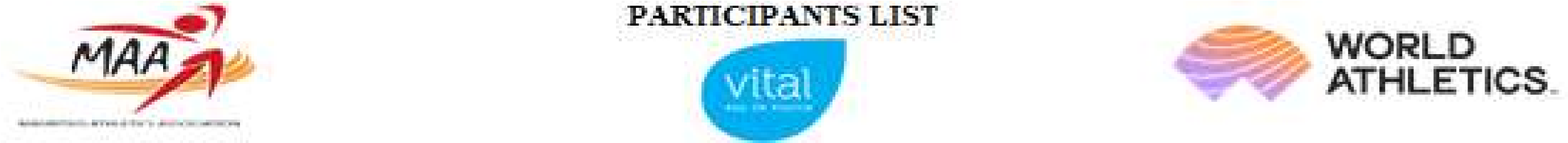 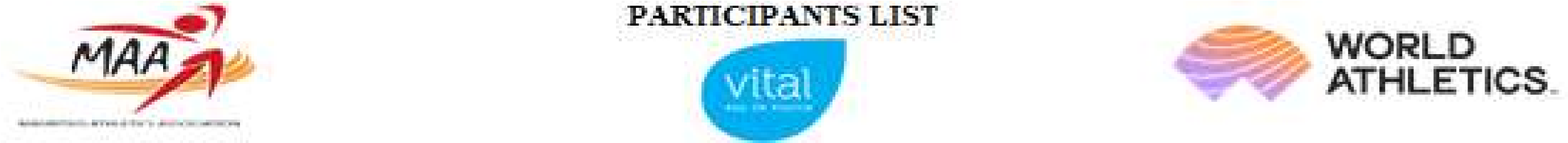 Heat: 1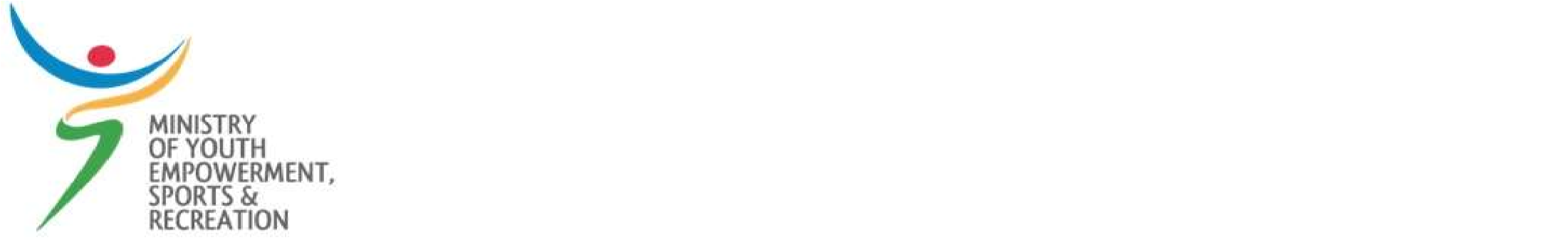 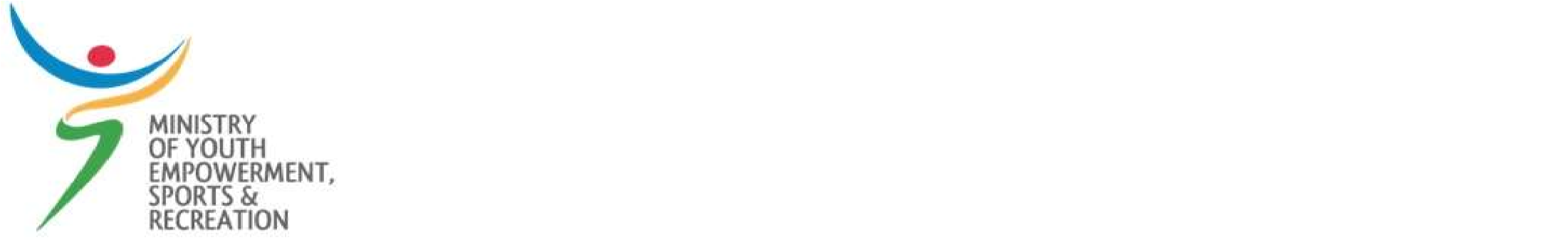 LaneBIBNameTeamCatSBRankTime11122MALIKA RAMASAWMYAREDU 2022574ANANXYA LEBRASSEADN U 2031088CLARETAH LETOURDIAREDU 1842008MAEVA CURESTT U 1852007SEPHORA FELIXSTT U 1861620MARINE CHEONG SEEMED U 1671025NIA KEELINGADN U 1681939ORNEILLIA ALKAYSLC U 16